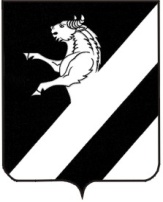 КРАСНОЯРСКИЙ КРАЙАЧИНСКИЙ  РАЙОНАДМИНИСТРАЦИЯ  ЛАПШИХИНСКОГО СЕЛЬСОВЕТАПОСТАНОВЛЕНИЕО внесении изменений  и  дополнений в приложение Постановления  от 26.04.2012 № 38-ПГ«Об утверждении административного регламента исполнения муниципальной функции «Осуществление муниципального лесного контроля на территории Лапшихинского сельсовета»	На основании протеста прокурора от 20.06.2012 № 07-61-2012-5а руководствуясь ст.ст.14,17 Устава  Лапшихинского сельсовета   ПОСТАНОВЛЯЮ:	1. Внести  изменения  и  дополнения в  приложение Постановления от 26.04.2012 № 38-ПГ «Об утверждении административного регламента исполнения муниципальной функции «Осуществление  муниципального лесного контроля на территории  Лапшихинского сельсовета»В п.3.1.2.7, п.3.1.4.2 приложения слова « Глава администрации» поменять  на слова  «Руководитель органа муниципального контроля»П.3.1.2.16 приложения изложить в следующей редакции:    3.1.2.16. «Результатом административной процедуры по планированию и подготовке к проверке является издание распоряжения органа муниципального контроля о проведении плановой либо внеплановой проверки, уведомление проверяемой организации о проведении проверок юридическое лицо, индивидуальный предприниматель уведомляются органом муниципального контроля не позднее чем в течение трех рабочих дней до начала ее проведения посредством направления  копии распоряжения или приказа руководителя, заместителя руководителя  органа государственного контроля (надзора), органа муниципального контроля о начале проведения плановой проверки заказным почтовым отправлением с уведомлением о вручении или иным доступным способом  в сроки указанные в настоящем Административном регламенте и начало проведения плановой либо внеплановой проверки»В п.п.2 пункта 3.1.3.1, п.3.1.4.3, п.3.1.4.4 приложения  цифры «от 30.04.2009 № 141»  поменять  на цифры  «от 30.05.2011 №532»	2. Поместить настоящий регламент в сети Интернет на официальном сайте Ачинского района Красноярского края: http://www.ach-rajon.ru	3. Контроль  исполнения  Постановления оставляю за собой.	4. Постановление вступает в силу в день, следующий за днем его официального опубликования в информационном листе «Лапшихинский вестник».      Глава сельсовета                                                                       В.Г. Байкова06.08.2012                                                                                                    с. Лапшиха                                       № 64-ПГ